¡Ejercitemos nuestras habilidades cognitivas!Es de gran importancia que ejercitemos nuestras habilidades cognitivas, para esto desarrollaremos actividades las cuales estarán dirigidas en comprender, recordar, aplicar y analizar. Lee con atención.Ficha Comprensión de lectura 	“Lo que más aprovecha el hombre de mar son sus recursos vitales, y los peces ocupan el primer lugar. En países como el Japón, el pescado constituye la principal fuente de proteínas. El total mundial de proteínas extraídas del mar para consumo humano, alimento de animales y otros fines, asciende a más de 50 millones de toneladas anuales, y en los últimos diez años ha aumentado en un 50 por ciento. El crecimiento mundial de la población obligará a aumentar la pesca en todo el mundo, y el mar podrá soportar ese aumento sólo si aprendemos a administrar y almacenar sus recursos, pues de la inmensa cantidad de especies conocidas, únicamente se pescan algunas, y vastas regiones del océano son apenas explotadas, particularmente en el hemisferio austral.	La gran abundancia de vida marina, de la que dependemos cada vez más, se renueva automáticamente, siempre que no agotemos esos recursos, como lo hemos hecho con la fauna terrestre y los bosques nativos.	Ciertas especies de fácil captura y que se vendían a elevados precios, han sido diezmadas en el pasado, como ocurrió con la vaca marina d Séller, actualmente extinta. La conservación de esos recursos es tarea mundial prioritaria; así, la caza de la ballena ha sido rigurosamente reglamentada por acuerdos internacionales.	Aunque todavía se emplean métodos seculares como redes, barrederas y cañas de pescar o espineles, aumenta el uso de radar y de la aviación para localizar los bancos de peces. Estos nuevos sistemas de pesca, basados en conocimiento de las especies y de su ciclo vital, al incrementar la capacidad de captura, hacen aún más apremiante la necesidad de preservar esas especies.	Desde el punto de vista de su explotación, existe una diferencia esencial entre los recursos terrestres y los marinos: en la tierra, la propiedad pertenece a una persona que trata de proteger los recursos naturales para su propio interés; en cambio el mar, abierto a todos, se explota hasta el máximo posible, y los únicos límites son la rentabilidad y volumen de la captura. En los últimos años, en Chile se ha tratado de abordar este problema mediante una ley de pesca que, a mediados de 1990, aún no se promulgaba.	Los cultivos acuáticos, equivalente marítimo de la agricultura, alcanzarán en breve el nivel de los métodos agrícolas más recientes. Hay que aumentar el nacimiento y reducir la mortalidad de las crías: se puede incubar y criar peces pequeños en viveros marinos, tal como polluelos en una incubadora. Se aumentará la productividad acuática ‘arando’ el mar como si fuera un terreno; ello hará remontar hasta la superficie las sustancias disueltas que flotan en las capas profundas, aumentando la ‘fertilidad’ de la superficie. Un procedimiento sería instalar un reactor nuclear en el fondo del mar para que caliente las aguas profundas, las que ascenderían y se mezclarían con las aguas superficiales. Incluso se puede fertilizar artificialmente el mar, incorporando oligoelementos favorables al crecimiento de las especies.	Existen barcos que industrializan las plantas y animales suministrados por las embarcaciones pesqueras. Son verdaderas fábricas flotantes de ingeniería química. Ellos abaratan los costos, permitiendo explotar variedades hasta hace poco consideradas de segunda categoría. Estas fábricas, en el mismo océano, transforman animales y plantas, de apariencia poco apetitosa, en proteínas de alto valor nutritivo. En las regiones más productivas, como las costas peruanas y antárticas, se pueden ver estos barcos factorías formando verdaderas ciudades flotantes.”Ahora responde, cada pregunta tiene cinco opciones. Elige entre éstas la que te parezca más apropiada.1.	En el párrafo uno se sostiene que el aumento de la pesca a nivel mundial impone como condición necesaria:La captura de especies hasta ahora no explotadas.Una racionalización en la explotación de los recursos.El ampliar las regiones oceánicas de explotación.a)	Sólo Ib)	Sólo IIISólo I y IISólo II y IIII, II y III2.	¿Qué relación se podría establecer entre los párrafos uno y dos del texto leído?Se hace referencia al porcentaje de proteínas extraídas del mar; en el segundo se plantea la exclusiva dependencia del hombre respecto de esos recursos.Se plantea la necesidad de aumentar la pesca a nivel mundial; en el siguiente, el carácter inagotable y la abundancia de las riquezas del mar.Se dice que es imperativo aprender a administrar y conservar los recursos marinos; en el segundo, la necesidad de no agotarlos para que se renueven.Se señala el aumento experimentado por las explotaciones pesqueras en los últimos años; a continuación, el valor y la magnitud de dichas actividades.Se describe el uso intensivo de los recursos naturales; seguidamente, se alude al agotamiento de recursos forestales y fauna.3.	Respecto de los tres primeros párrafos, el cuarto cumple la función de:Precisar las formas que asume en la actualidad la actividad pesquera.Contraponer lo métodos modernos y tradicionales de pesca.Señalar los aportes del desarrollo científico a las actividades marítimas.Reiterar la necesidad de preservar la fauna marítima.Enfatizar el incremento de las posibilidades de pesca a nivel mundial.Según tu experiencia, ¿cuál es el significado de las palabras destacadas en el texto?:Del texto leído, que fue lo que comprendiste, explícalo con tus propias palabras. (Breve)El texto nombra a la vaca marina d Séller ¿Qué conoces sobre ella?, pincha el siguiente link y podrás obtener más información sobre este hermoso animal marino.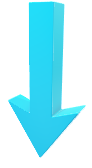 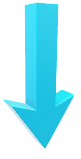 https://www.youtube.com/watch?v=RNM_npleZN8 Ahora que ya sabes algo más de la vaca marina d Séller: ¿Qué características tiene?¿A qué animal se asemeja?¿Qué acciones planteas para que no existan más este tipo de extinciones?